2	I will sing of my Redeemer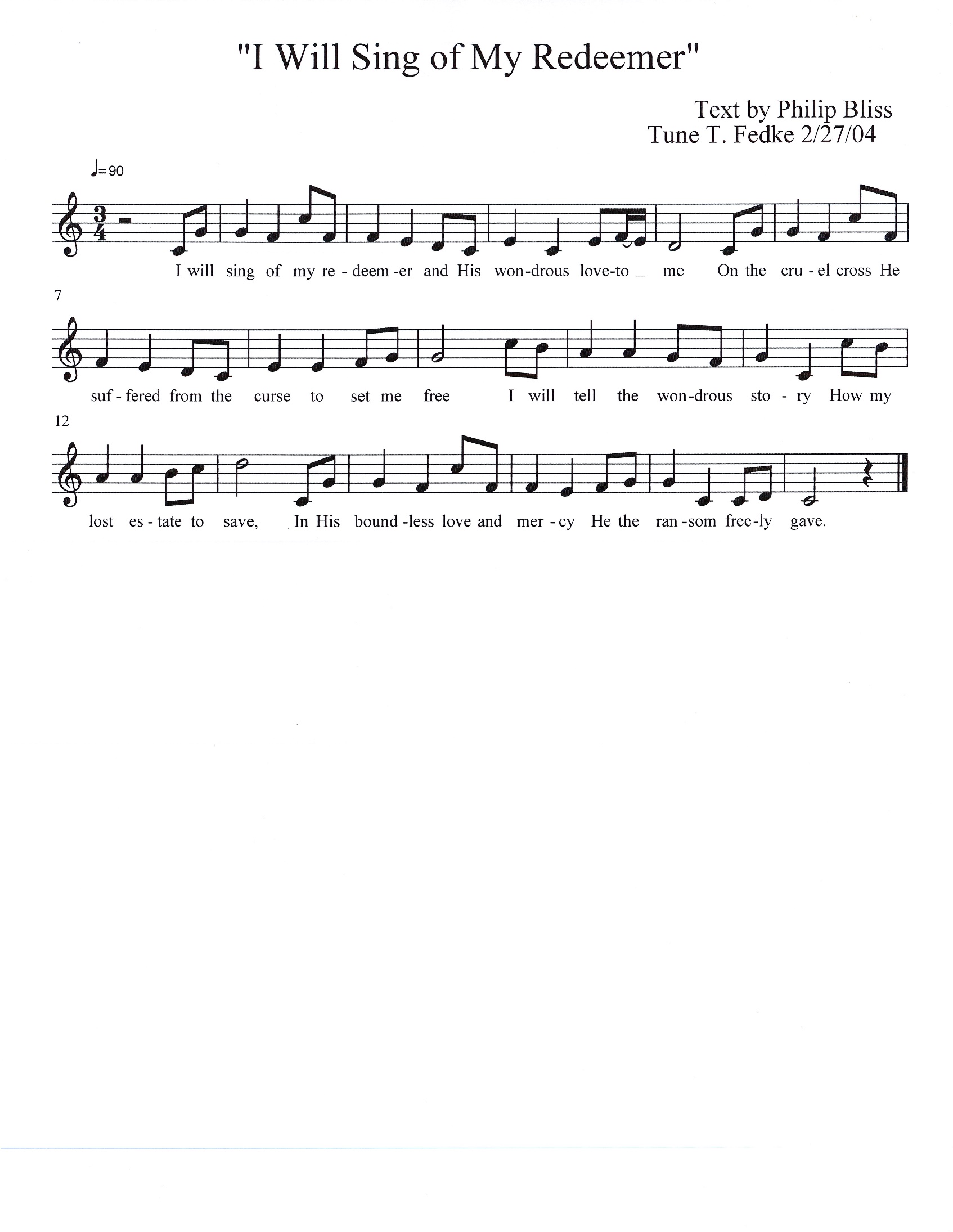 and the hearts moved by his love;Laying down a firm foundationwith true wisdom from above.I will tell of loving laborset on making his word known,So our children and their childrensurely know they are his own.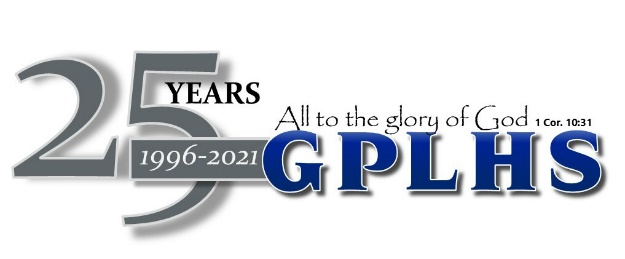 3	I will sing of my Redeemerand his grace so richly pouredOn our efforts to proclaim him,that his name may be adored.Sing his praise for countless blessingson the course our feet have trod;That in turn we render all thingsto the glory of our God.Text (st 1,4): Philip P. Bliss, 1876Tune, Setting: Tracy Fedke, 20044	I will sing of my Redeemer 
and his heavenly love for me; 
He from death to life has brought me, 
Son of God, with him to be. 
Sing, O sing of my Redeemer! 
with his blood he purchased me; 
On the cross he sealed my pardon, 
paid the debt, and made me free. Within the context of our Savior’s love (Stanzas 1 and 4), this hymn provides the opportunity – in this anniversary year – to reflect on and praise God for the conviction and faithful labor that made this ministry possible (stanza 2) and the many blessings that have been experienced over the years (stanza 3).